                                        ПРАЙС                   на продукцію ФОП Сисюк Сергій МихайловичКотли опалювальні твердопаливні піролізного типу «ПІОНЕР»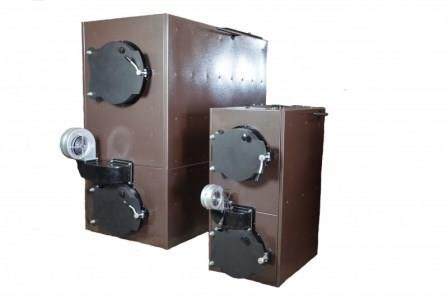 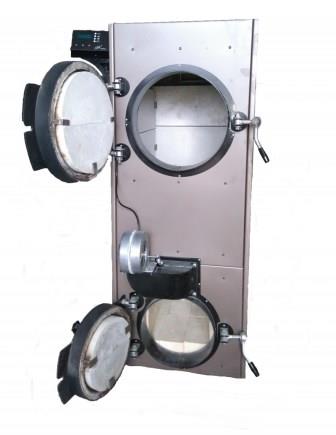 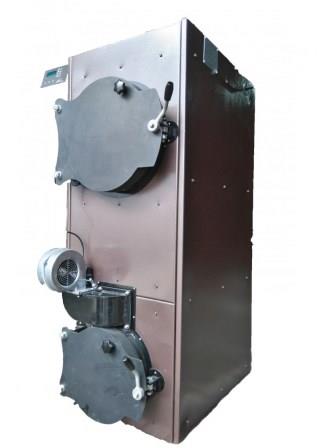 КТСТГ «Піонер»КТСТГ «Піонер»152535354565100100150200Ціна, у.о   ($)Ціна, у.о   ($)837872931931106318382410241047995990